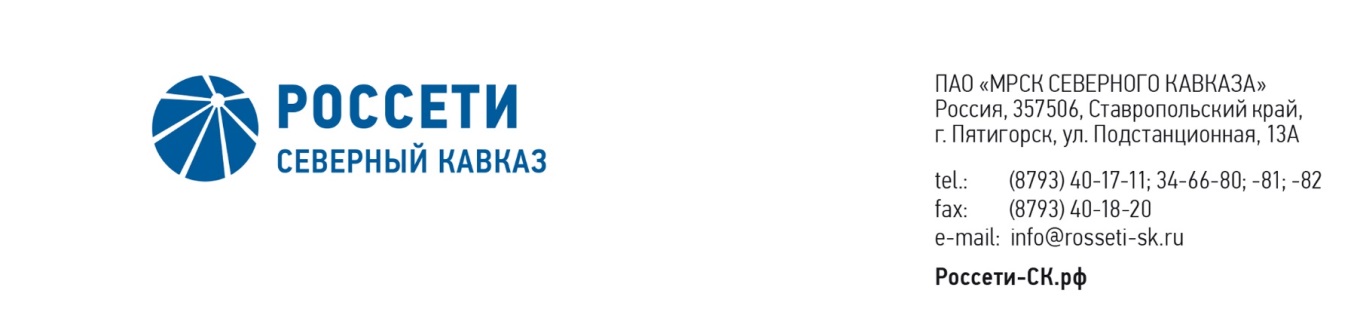 ПРОТОКОЛ № 414заседания Совета директоров ПАО «МРСК Северного Кавказа»Место подведения итогов голосования: Ставропольский край, 
г. Пятигорск, пос. Энергетик, ул. Подстанционная, д. 13а.Дата проведения: 12 марта 2020 года.Форма проведения: опросным путем (заочное голосование).Дата подведения итогов голосования: 12 марта 2020 года, 23:00.Дата составления протокола: 16 марта 2020 года.Всего членов Совета директоров ПАО «МРСК Северного Кавказа» -                      11 человек.В заочном голосовании приняли участие (получены опросные листы) члены Совета директоров:Андропов Дмитрий МихайловичБобков Дмитрий АлексеевичГребцов Павел ВладимировичГурьянов Денис ЛьвовичДомнич Виталий АнатольевичИванов Виталий ВалерьевичКирюхин Сергей ВладимировичПерец Алексей ЮрьевичПятигор Александр МихайловичСасин Николай ИвановичСергеева Ольга АндреевнаКворум имеется.Повестка дня:О соблюдении Положения об информационной политике Общества за 2019 год.О ходе реализации в 4 квартале 2019 года инвестиционных проектов Общества, включенных в перечень приоритетных объектов.О рассмотрении отчета об исполнении бизнес-плана Общества
за 9 месяцев 2019 года.Об итогах выполнения инвестиционной программы Общества
за 9 месяцев 2019 года.О рассмотрении отчета об исполнении сводного на принципах РСБУ и консолидированного на принципах МСФО бизнес-планов Группы «МРСК Северного Кавказа» за 9 месяцев 2019 года.О рассмотрении отчета генерального директора Общества об утверждении изменений, вносимых в инвестиционную программу 
ПАО «МРСК Северного Кавказа», утвержденную приказом Минэнерго России от 25.12.2015 № 1035, с изменениями, внесенными приказом Минэнерго России от 20.12.2018 № 24@.Об утверждении Программы страховой защиты ПАО «МРСК Северного Кавказа» на 2020 год.О текущей ситуации в деятельности Общества по технологическому присоединению потребителей к электрическим сетям за 3 квартал 2019 года.Об исполнении Плана (Программы) снижения потерь электрической энергии в электрических сетях ПАО «МРСК Северного Кавказа» на 2019-2023 годы за 9 месяцев 2019 года.Итоги голосования и решения, принятые по вопросам повестки дня:Вопрос № 1. О рассмотрении предложений акционеров Общества по внесению вопросов в повестку дня годового Общего собрания акционеров Общества и по выдвижению кандидатов в органы управления и контроля Общества.Решение:Принять к сведению отчет генерального директора Общества о соблюдении Положения об информационной политике Общества за 2019 год согласно приложению № 1 к настоящему решению Совета директоров Общества.Голосовали «ЗА»: Андропов Д.М., Бобков Д.А., Гребцов П.В., Гурьянов Д.Л., Домнич В.А., Иванов В.В., Кирюхин С.В., Перец А.Ю., Пятигор А.М.,                  Сасин Н.И., Сергеева О.А.«ПРОТИВ»: нет. «ВОЗДЕРЖАЛСЯ»: нет.Решение принято единогласно.Вопрос № 2. О ходе реализации в 4 квартале 2019 года инвестиционных проектов Общества, включенных в перечень приоритетных объектов.Решение:1. Принять к сведению отчет о ходе реализации инвестиционных проектов Общества за 4 квартал 2019 год, включенных в перечень приоритетных объектов, в соответствии с приложением № 2 к настоящему решению Совета директоров Общества.2.	Отметить невыполнение по итогам 4 квартала 2019 года контрольных этапов укрупненных сетевых графиков и сроков приемки в эксплуатацию приоритетных инвестиционных проектов.3.	Единоличному исполнительному органу ПАО «МРСК Северного Кавказа»:3.1.	принять меры и обеспечить в I квартале 2020 года устранение допущенных отставаний от укрупненных сетевых графиков приоритетных объектов;3.2.	взять на особый контроль исполнение приоритетных инвестиционных проектов, в том числе включенных в актуализированный План развития группы «МРСК Северного Кавказа», и обеспечить их приемку в эксплуатацию в установленные сроки.Голосовали «ЗА»: Андропов Д.М., Бобков Д.А., Гребцов П.В., Гурьянов Д.Л., Домнич В.А., Иванов В.В., Кирюхин С.В., Перец А.Ю., Пятигор А.М.,                  Сасин Н.И., Сергеева О.А.«ПРОТИВ»: нет. «ВОЗДЕРЖАЛСЯ»: нет.Решение принято единогласно.Вопрос № 3. О рассмотрении отчета об исполнении бизнес-плана Общества
за 9 месяцев 2019 год.Решение:Принять к сведению отчет об исполнении бизнес-плана Общества
за 9 месяцев 2019 года в соответствии с приложением № 3 к настоящему решению Совета директоров Общества.Отметить отклонения основных параметров бизнес-плана по итогам
9 месяцев 2019 года в соответствии с приложением № 4 к настоящему решению Совета директоров Общества.Поручить Единоличному исполнительному органу Общества принять необходимые меры по достижению показателей утвержденного бизнес-плана.Голосовали «ЗА»: Андропов Д.М., Бобков Д.А., Гребцов П.В., Гурьянов Д.Л., Домнич В.А., Иванов В.В., Кирюхин С.В., Перец А.Ю., Пятигор А.М.,                  Сасин Н.И., Сергеева О.А.«ПРОТИВ»: нет. «ВОЗДЕРЖАЛСЯ»: нет.Решение принято единогласно.Вопрос № 4. Об итогах выполнения инвестиционной программы Общества
за 9 месяцев 2019 года.Решение:Принять к сведению отчет об исполнении инвестиционной программы Общества за 9 месяцев 2019 года согласно приложению № 5 к настоящему решению Совета директоров Общества.Отметить отклонения от плановых параметров инвестиционной программы ПАО «МРСК Северного Кавказа», утвержденной приказом Минэнерго России от 20.12.2018 № 24@ по итогам выполнения инвестиционной программы за 9 месяцев 2019 года, согласно приложению 
№ 6 к настоящему решению Совета директоров Общества.Принять во внимание риск применения региональными регулирующими органами отрицательной корректировки необходимой валовой выручки в связи с реализацией внеплановых инвестиционных проектов.Голосовали «ЗА»: Андропов Д.М., Бобков Д.А., Гребцов П.В., Гурьянов Д.Л., Домнич В.А., Иванов В.В., Кирюхин С.В., Перец А.Ю., Пятигор А.М.,                  Сасин Н.И., Сергеева О.А.«ПРОТИВ»: нет. «ВОЗДЕРЖАЛСЯ»: нет.Решение принято единогласно.Вопрос № 5. О рассмотрении отчета об исполнении сводного на принципах РСБУ и консолидированного на принципах МСФО бизнес-планов Группы «МРСК Северного Кавказа» за 9 месяцев 2019 года.Решение:Принять к сведению отчет об исполнении сводного на принципах РСБУ и консолидированного на принципах МСФО бизнес-планов Группы «МРСК Северного Кавказа» за 9 месяцев 2019 года согласно приложениям № 7 и 8 к настоящему решению Совета директоров Общества.Голосовали «ЗА»: Андропов Д.М., Бобков Д.А., Гребцов П.В., Гурьянов Д.Л., Домнич В.А., Иванов В.В., Кирюхин С.В., Перец А.Ю., Пятигор А.М.,                  Сасин Н.И., Сергеева О.А.«ПРОТИВ»: нет. «ВОЗДЕРЖАЛСЯ»: нет.Решение принято единогласно.Вопрос № 6. О рассмотрении отчета генерального директора Общества об утверждении изменений, вносимых в инвестиционную программу 
ПАО «МРСК Северного Кавказа», утвержденную приказом Минэнерго России от 25.12.2015 № 1035, с изменениями, внесенными приказом Минэнерго России от 20.12.2018 № 24@.Решение:Принять к сведению отчет генерального директора Общества об утверждении изменений, вносимых в инвестиционную программу 
ПАО «МРСК Северного Кавказа», утвержденную приказом Минэнерго России от 25.12.2015 № 1035, с изменениями, внесенными приказом Минэнерго России от 20.12.2018 № 24@, согласно приложению № 9 к настоящему решению Совета директоров Общества.Голосовали «ЗА»: Андропов Д.М., Бобков Д.А., Гребцов П.В., Гурьянов Д.Л., Домнич В.А., Иванов В.В., Кирюхин С.В., Перец А.Ю., Пятигор А.М.,                  Сасин Н.И., Сергеева О.А.«ПРОТИВ»: нет. «ВОЗДЕРЖАЛСЯ»: нет.Решение принято единогласно.Вопрос № 7. Об утверждении Программы страховой защиты ПАО «МРСК Северного Кавказа» на 2020 год.Решение:Утвердить Программу страховой защиты Общества на 2020 год согласно приложению № 10 к настоящему решению Совета директоров Общества.Голосовали «ЗА»: Андропов Д.М., Бобков Д.А., Гребцов П.В., Гурьянов Д.Л., Домнич В.А., Иванов В.В., Кирюхин С.В., Перец А.Ю., Пятигор А.М.,                  Сасин Н.И., Сергеева О.А.«ПРОТИВ»: нет. «ВОЗДЕРЖАЛСЯ»: нет.Решение принято единогласно.Вопрос № 8. О текущей ситуации в деятельности Общества по технологическому присоединению потребителей к электрическим сетям
за 3 квартал 2019 года.Решение:Принять к сведению отчет генерального директора Общества 
«О текущей ситуации в деятельности Общества по технологическому присоединению потребителей к электрическим сетям за 3 квартала 2019 года» в соответствии с приложением № 11 к настоящему решению Совета директоров Общества.Голосовали «ЗА»: Андропов Д.М., Бобков Д.А., Гребцов П.В., Гурьянов Д.Л., Домнич В.А., Иванов В.В., Кирюхин С.В., Перец А.Ю., Пятигор А.М.,                  Сасин Н.И., Сергеева О.А.«ПРОТИВ»: нет. «ВОЗДЕРЖАЛСЯ»: нет.Решение принято единогласно.Вопрос № 9. Об исполнении Плана (Программы) снижения потерь электрической энергии в электрических сетях ПАО «МРСК Северного Кавказа» на 2019-2023 годы за 9 месяцев 2019 года.Решение:1.	Принять к сведению отчет ПАО «МРСК Северного Кавказа» об исполнении Плана (Программы) снижения потерь электрической энергии в электрических сетях ПАО «МРСК Северного Кавказа» на 2019-2023 годы
за 9 месяцев 2019 года, согласно приложению № 12 к настоящему решению Совета директоров Общества.2.	Отметить неисполнение планового уровня потерь за 9 месяцев 2019 года в целом по Обществу (план 12,57%, факт составил 12,82%), а также по филиалам Общества:­	 Ингушэнерго (при плановом уровне потерь электроэнергии 25,53%, факт составил 32,68%);­	 Карачаево-Черкесскэнерго (при плановом уровне потерь электроэнергии 14,14%, факт составил 14,23%).3.	Отметить информацию о факторах, влияющих на неисполнение предусмотренного в бизнес-плане на 2019 год уровня потерь электроэнергии, в соответствии с приложением № 13 к настоящему решению Совета директоров Общества.Голосовали «ЗА»: Андропов Д.М., Бобков Д.А., Гребцов П.В., Гурьянов Д.Л., Домнич В.А., Иванов В.В., Кирюхин С.В., Перец А.Ю., Пятигор А.М.,                  Сасин Н.И., Сергеева О.А.«ПРОТИВ»: нет. «ВОЗДЕРЖАЛСЯ»: нет.Решение принято единогласно.Председатель Совета директоров			 С.В. КирюхинКорпоративный секретарь 		       С.В. ЧистовПАО «МРСК Северного Кавказа»Россия, 357506, Ставропольский край,г. Пятигорск, ул. Подстанционная, 13 Ател.: (8793) 40-17-11, 34-66-81, факс (8793) 40-18-20e-mail: mrsk-sk@mrsk-sk.ru, www.rossetisk.ru